O.Suleymenov *
Academic degree, academic title or position (individual to each author)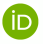 jobs,City, Countryemail address@ARTICLE TITLEAbstract. This section should contain a summary of the article. For her"...considered,...studied,...it was revealed,...it was revealed,...it is necessary to write clearly, using the wording, such as" described", etc. Here you do not need to write generalized introductory words and refer to the literature. The volume of the annotation should be in the range of 100-150 wordsKeywords: 5-10 words or phrases. Each is written with a comma.Introduction. This section should reflect the need to choose the topic of the article, its relevance and novelty. The relevance of the topic – with a description of the general significance of the problem, involves the presentation of its incomplete disclosure, the need for additional theoretical and experimental research. If necessary, reference should be made to literary sources, for example: [1,2] or [1-3]. If a table is provided between the text, it is necessary to write a link to it as follows, for example: (Table 1). Table 1Table nameIndicator name 1 indicator1 indicator	2 indicator	3 indication	4 indication	Conditions and methods of research. This section should indicate the materials used and a description of the course of work and the research methods used.Research results and discussion. This section describes the results obtained during the study. Features of the results obtained and the results of the analysis with their comparison with previously known data obtained are given.If it is necessary to refer to an image, it should be given as follows, for example: the results of the study are presented in Figure 1. Figure 1. image nameConclusion. In this section, a generalization of the research results is given and conclusions are drawn.ReferencesBerezin I.S., Zhidkov N.P. Metody vychislenii, Vol.1. –Moscow: FML, 1962. – [in Russian].N. Lectures on numerical methods. –St.Petersburg: St.Petersburg University Press, 1998.–464p. [in Russian]., MayersD.F.An introduction to numerical analysis.–Cambridge: Cambridge University Press, 2003. –433 p.Borwein J.M.,Skerritt M.P.An introduction to modern mathematical computing. With Maple. –New York: Springer, –216p.The material was received on ____________. Funding information (if available).О.Сулейменов - М.Х. Дулати атындағы Тараз өңірлік университеті, Тараз, ҚазақстанДене жаттығуларының білімгерлердің дене қабілетінің дамуына әсеріАңдатпа. Жұмыста функцияларды Лагранж көпмүшеліктерімен жуықтау сұрақтары талқыланады. Интерполяцияланатын функцияға Лагранж көпмүшеліктері тізбегі бірқалыпты жинақталмаған жағдайдағы Рунге құбылысы қарастырылған. Интерполяция түйіндері ретінде Чебышев көпмүшеліктері түбірлерін таңдау бірдей қашықтықтағы түйіндердегі интерполяциялауға салыстырмалы дәлірек жуықтауды қамтамасыз ететіні көрсетілген. Чебышев көпмүшеліктері бірдей дәрежедегі келтірілген көпмүшеліктердің ішінен нөлден ең аз ауытқуымен белгілі. Есептеулер мен графиктерді тұрғызу Maple бағдарламасы көмегімен жүзеге асырылған.Тірек сөздер:  интерполяция, Лагранж көпмүшелігі, бірқалыпты тор, Рунге құбылысы, Чебышев көпмүшелігі.О.Сулейменов -  Таразский региональный  университет им. М.Х. Дулати, Тараз, КазахстанВлияние физических упражнений на развитие физических способностей обучающихсяАннотация. В работе обсуждаются вопросы интерполяции функций многочленами Лагранжа. Рассмотрено явление Рунге, когда последовательность многочленов Лагранжа не сходится равномерно к интерполируемой функции. Показано, что выбор корней многочленов Чебышева в качестве узлов интерполирования обеспечивает более точное приближение, чем интерполирование по равно-отстающим узлам. Многочлены Чебышева замечательны тем, что они наименее отклоняются от нуля среди всех приведенных многочленов одинаковой степени. Вычисления и построения графиков проведены с помощью Maple программы.Ключевые слова: интерполяция, многочлен Лагранжа, равномерная сетка, явление Рунге, многочлен Чебышева.Full name of the author responsible for correspondence with the editors: _________________________ ,Phone number (WhatsApp +77хх ххх хх хх): ______________________ ҒТАМР ХХ.ХХ.ХХDoi:ХХХХХХХХХХХ